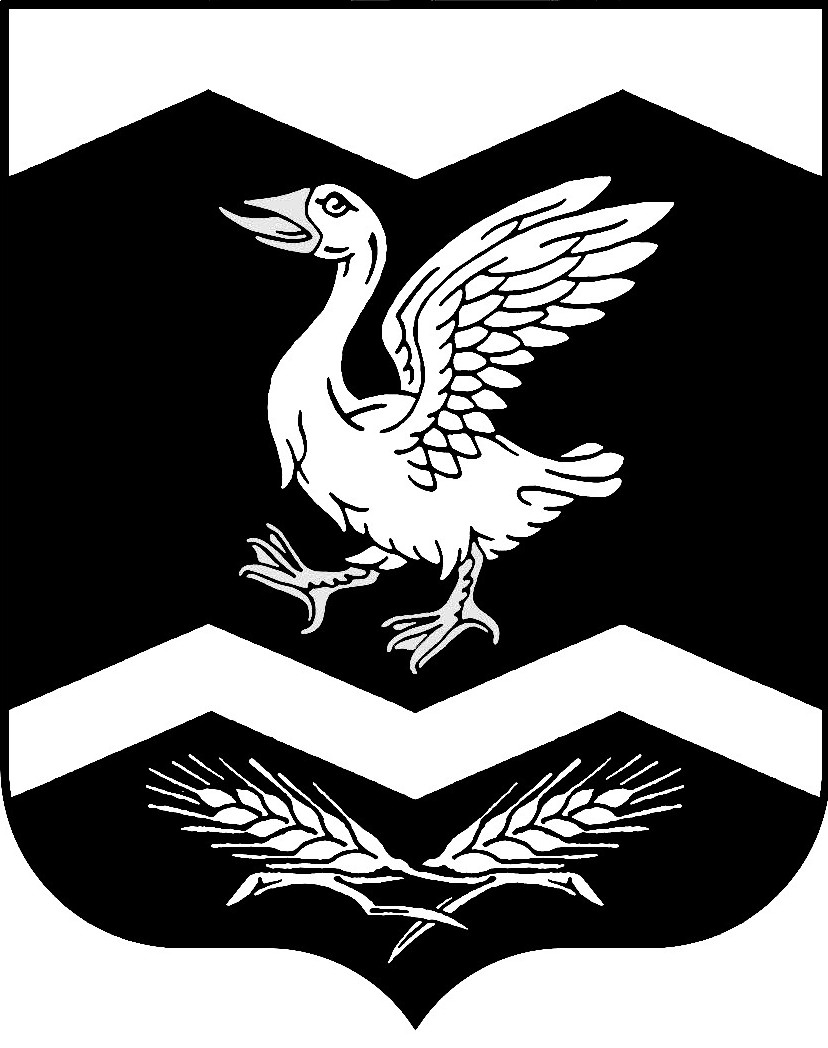 Курганская областьШадринский районКРАСНОМЫЛЬСКАЯ   СЕЛЬСКАЯ  ДУМАРЕШЕНИЕот 24.08. 2015 года           №   31с.КрасномыльскоеОб обеспечении доступа к информации о деятельности органов местного самоуправления Красномыльского сельсоветаГлава 1. ОБЩИЕ ПОЛОЖЕНИЯСтатья 1. Предмет регулирования настоящего решенияНастоящее решение в соответствии с Конституцией Российской Федерации, Федеральным законом от 6 октября 2003 года №131-ФЗ «Об общих принципах организации местного самоуправления в Российской Федерации», Федеральным законом от 9 февраля 2009 года №8-ФЗ «Об обеспечении доступа к информации о деятельности государственных органов и органов местного самоуправления», Уставом муниципального образования Красномыльского сельсовета определяет способы, порядок размещения, предоставления, организацию доступа к информации о деятельности органов местного самоуправления Красномыльского сельсовета.Статья 2. Правовое регулирование отношений, связанных с обеспечением доступа к информации о деятельности органов местного самоуправления Красномыльского сельсовета. Основные понятия, используемые в настоящем решении1. Правовое регулирование отношений, связанных с обеспечением доступа к информации о деятельности органов местного самоуправления Красномыльского сельсовета (далее - органы), осуществляется в соответствии с Конституцией Российской Федерации, федеральными конституционными законами, федеральными законами, иными нормативными правовыми актами Российской Федерации, законами Курганской области и муниципальными нормативными правовыми актами Администрации Красномыльского сельсовета (далее — правовые акты).2. В настоящем решении  используются понятия в соответствии с Федеральным законом от 9 февраля 2009 года №8-ФЗ «Об обеспечении доступа к информации о деятельности государственных органов и органов местного самоуправления».Статья 3. Способы обеспечения доступа к информации о деятельности органовДоступ к информации о деятельности органов может обеспечиваться следующими способами:1) обнародование (опубликование) органами информации о своей деятельности в средствах массовой информации;2) размещение органами информации о своей деятельности в сети Интернет;3) размещение органами информации о своей деятельности в помещениях, занимаемых указанными органами, и в иных отведенных для этих целей местах;4) ознакомление пользователей информацией с информацией о деятельности органов в помещениях, занимаемых указанными органами, а также через библиотечные и архивные фонды;5) присутствие граждан (физических лиц), в том числе представителей организаций (юридических лиц), общественных объединений, государственных органов и органов местного самоуправления, на заседаниях коллегиальных органов;6) предоставление пользователям информацией по их запросу информации  о  деятельности органов.Статья 4. Форма предоставления информации о деятельности органов1. Информация о деятельности органов предоставляется в устной форме и в виде документированной информации, в том числе в виде электронного документа.2. Форма предоставления информации о деятельности органов может определяться запросом пользователя информацией. При невозможности предоставления указанной информации в запрашиваемой форме информация предоставляется в том виде, в каком она имеется в органе.3. Общедоступная информация о деятельности органов предоставляется органами неограниченному кругу лиц посредством ее размещения в сети "Интернет" в форме открытых данных.4. Информация о деятельности органов в устной форме предоставляется пользователям информацией во время приема. Указанная информация предоставляется также по телефонам справочных служб органов либо по телефонам должностных лиц, уполномоченных органом на ее предоставление.5. Информация о деятельности органов может быть передана по сетям связи общего пользования. Глава 2. ОРГАНИЗАЦИЯ ДОСТУПА К ИНФОРМАЦИИ О ДЕЯТЕЛЬНОСТИ ОРГАНОВ. ОСНОВНЫЕ ТРЕБОВАНИЯ ПРИ ОБЕСПЕЧЕНИИ ДОСТУПА К ЭТОЙ ИНФОРМАЦИИСтатья 5. Организация доступа к информации о деятельности органов1. Доступ к информации о деятельности органов обеспечивается в пределах своих полномочий органами.2. Органы в целях организации доступа к информации о своей деятельности определяют соответствующие структурные подразделения или уполномоченных должностных лиц. Права и обязанности указанных подразделений и должностных лиц устанавливаются регламентами органов местного самоуправления и (или) иными правовыми актами, регулирующими деятельность соответствующих органов.Статья 6. Организация доступа к информации о деятельности органов, размещаемой в сети Интернет1. Органы для размещения информации о своей деятельности используют сеть Интернет, в которой создают официальные сайты с указанием адресов электронной почты, по которым пользователем информацией может быть направлен запрос и получена запрашиваемая информация.2. В целях обеспечения права неограниченного круга лиц на доступ к указанной информации, в местах, доступных для пользователей информацией (в помещениях органов местного самоуправления, муниципальных библиотек, других доступных для посещения местах), создаются пункты подключения к сети Интернет. Администрация Красномыльского сельсовета организует создание указанных пунктов подключения к сети Интернет.3. В целях обеспечения права пользователей информацией на доступ к указанной информации, органы принимают меры по защите этой информации в соответствии с законодательством Российской Федерации.4. Требования к технологическим, программным и лингвистическим средствам обеспечения пользования официальными сайтами органов устанавливаются в пределах своих полномочий указанными органами.Глава 3. ПРЕДОСТАВЛЕНИЕ ИНФОРМАЦИИ О ДЕЯТЕЛЬНОСТИ ОРГАНОВ Статья 7. Обнародование (опубликование) информации о деятельности органов1. Обнародование (опубликование) информации о деятельности органов в средствах массовой информации осуществляется в соответствии с законодательством Российской Федерации о средствах массовой информации.2. Если для отдельных видов информации о деятельности органов местного самоуправления законодательством Российской Федерации, а в отношении отдельных видов информации о деятельности органов местного самоуправления - также правовыми актами предусматриваются требования к опубликованию такой информации, то ее опубликование осуществляется с учетом этих требований.3. Официальное опубликование правовых актов осуществляется в соответствии с Уставом Красномыльского сельсовета.Статья 8. Информация о деятельности органов, размещаемая в сети Интернет1. Информация о деятельности органов, размещаемая указанными органами в сети Интернет, в зависимости от сферы деятельности органа содержит:1) общую информацию об органе, в том числе:наименование и структуру органа, почтовый адрес, адрес электронной почты (при наличии), номера телефонов справочных служб органа;сведения о полномочиях органа, задачах и функциях структурных подразделений указанных органов, а также перечень правовых актов, определяющих эти полномочия, задачи и функции;перечень отраслевых (функциональных) и территориальных органов, сведения об их  задачах и функциях, а также почтовые адреса, адреса электронной почты (при наличии), номера телефонов справочных служб отраслевых (функциональных) и территориальных органов;перечень подведомственных организаций (при наличии), сведения об их задачах и функциях, а также почтовые адреса, адреса электронной почты (при наличии), номера телефонов справочных служб подведомственных организаций;сведения о руководителях органа, его структурных подразделений, руководителях подведомственных организаций (фамилии, имена, отчества, а также при согласии указанных лиц иные сведения о них);перечни информационных систем, банков данных, реестров, регистров, находящихся в ведении органа, подведомственных организаций;сведения о средствах массовой информации, учрежденных органом (при наличии);2) информацию о нормотворческой деятельности органа, в том числе:правовые акты, изданные органом, включая сведения о внесении в них изменений, признании их утратившими силу, признании их судом недействующими, а также сведения о государственной регистрации правовых актов в случаях, установленных законодательством Российской Федерации;тексты проектов правовых актов, внесенных в представительные органы муниципальных образований;информацию о закупках товаров, работ, услуг для обеспечения муниципальных нужд в соответствии с законодательством Российской Федерации о контрактной системе в сфере закупок товаров, работ, услуг для обеспечения государственных и муниципальных нужд;административные регламенты, стандарты муниципальных услуг;установленные формы обращений, заявлений и иных документов, принимаемых органом к рассмотрению;порядок обжалования муниципальных правовых актов;3) информацию об участии органа в муниципальных, ведомственных целевых  и иных программах, включая официальные тексты соответствующих международных договоров Российской Федерации, а также о мероприятиях, проводимых органом, в том числе сведения об официальных визитах и о рабочих поездках руководителей и официальных делегаций органа;4) информацию о состоянии защиты населения и территорий от чрезвычайных ситуаций и принятых мерах по обеспечению их безопасности, о прогнозируемых и возникших чрезвычайных ситуациях, о приемах и способах защиты населения от них, а также иную информацию, подлежащую доведению органом до сведения граждан и организаций в соответствии с федеральными законами, законами Курганской области;5) информацию о результатах проверок, проведенных органом, подведомственными организациями в пределах их полномочий, а также о результатах проверок, проведенных в органе, подведомственных организациях;6) тексты официальных выступлений и заявлений руководителей и заместителей руководителей органа;7) статистическую информацию о деятельности органа, в том числе:статистические данные и показатели, характеризующие состояние и динамику развития экономической, социальной и иных сфер жизнедеятельности, регулирование которых отнесено к полномочиям органа;сведения об использовании органом, подведомственными организациями выделяемых бюджетных средств;сведения о предоставленных организациям и индивидуальным предпринимателям льготах, отсрочках, рассрочках, о списании задолженности по платежам в бюджеты бюджетной системы Российской Федерации;8) информацию о кадровом обеспечении органа, в том числе:порядок поступления граждан на муниципальную службу;сведения о вакантных должностях муниципальной службы, имеющихся в органе;квалификационные требования к кандидатам на замещение вакантных должностей муниципальной службы;условия и результаты конкурсов на замещение вакантных должностей муниципальной службы;номера телефонов, по которым можно получить информацию по вопросу замещения вакантных должностей в органе;перечень образовательных учреждений, подведомственных органу (при наличии), с указанием почтовых адресов образовательных учреждений, а также номеров телефонов, по которым можно получить информацию справочного характера об этих образовательных учреждениях;9) информацию о работе органа с обращениями граждан (физических лиц), организаций (юридических лиц), общественных объединений, государственных органов, органов местного самоуправления, в том числе:порядок и время приема граждан (физических лиц), в том числе представителей организаций (юридических лиц), общественных объединений, государственных органов, органов местного самоуправления, порядок рассмотрения их обращений с указанием актов, регулирующих эту деятельность;фамилию, имя и отчество руководителя подразделения или иного должностного лица, к полномочиям которых отнесены организация приема лиц, указанных в абзаце 2 настоящего подпункта, обеспечение рассмотрения их обращений, а также номер телефона, по которому можно получить информацию справочного характера;обзоры обращений лиц, указанных в абзаце 1 настоящего подпункта, а также обобщенную информацию о результатах рассмотрения этих обращений и принятых мерах.2. Органы наряду с информацией, указанной в части 1 настоящей статьи и относящейся к их деятельности, могут размещать в сети Интернет иную информацию о своей деятельности с учетом требований федерального законодательства и настоящего решения.3. Состав общедоступной информации, размещаемой органами в сети «Интернет» в том числе информации, размещаемой в форме открытых данных (за исключением информации, указанной в части 7.1 статьи 14 Федерального закона от 9 февраля 2009 года №8-ФЗ «Об обеспечении доступа к информации о деятельности государственных органов и органов местного самоуправления»), определяется соответствующими перечнями информации о деятельности указанных органов .4. Перечни информации о деятельности Красномыльской сельской Думы утверждаются Красномыльской сельской Думой.5. Перечни информации о деятельности Администрации Красномыльского сельсовета и ее отраслевых (функциональных) и территориальных органов утверждаются Администрацией Красномыльского сельсовета.6. При утверждении перечней информации о деятельности органы определяют периодичность размещения информации в сети Интернет, за исключением информации, размещаемой в форме открытых данных, сроки ее обновления, обеспечивающие своевременность реализации и защиты пользователями информацией своих прав и законных интересов, а также иные требования к размещению указанной информации.Статья 9. Присутствие на заседаниях коллегиальных органов, а также на заседаниях коллегиальных органов  местного самоуправленияКоллегиальные органы обеспечивают возможность присутствия граждан (физических лиц), в том числе представителей организаций (юридических лиц), общественных объединений, государственных органов и органов местного самоуправления, на своих заседаниях, а иные органы местного самоуправления на заседаниях своих коллегиальных органов. Присутствие указанных лиц на этих заседаниях осуществляется в соответствии с регламентами органов местного самоуправления или иными правовыми актами.Статья 10. Размещение информации о деятельности органов в помещениях, занимаемых указанными органами, и иных отведенных для этих целей местах. Ознакомление с информацией через библиотечные и архивные фонды1. Органы в помещениях, занимаемых указанными органами, и иных отведенных для этих целей местах размещают информационные стенды и (или) другие технические средства аналогичного назначения для ознакомления пользователей информацией с текущей информацией о деятельности соответствующего органа.2. Информация, указанная в пункте 1 настоящей статьи, должна содержать:1) порядок работы органа, включая порядок приема граждан (физических лиц), в том числе представителей организаций (юридических лиц), общественных объединений, государственных органов и органов местного самоуправления;2) условия и порядок получения информации от органа.3. Органы вправе размещать в помещениях, занимаемых указанными органами, и иных отведенных для этих целей местах иные сведения, необходимые для оперативного информирования пользователей информацией.4. Ознакомление пользователей информацией с информацией о деятельности органов, находящейся в библиотечных и архивных фондах, осуществляется в порядке, установленном законодательством Российской Федерации, законодательством Курганской области, правовыми актами.Статья 11. Запрос информации о деятельности органов. Порядок предоставления информации о деятельности органов по запросу1. Требования к запросу информации о деятельности органов устанавливаются федеральным законом.2. В случае поступления в орган запроса, составленного на иностранном языке, этот запрос может быть рассмотрен в порядке, установленном соответствующим органом.3. Запрос, составленный в письменной форме, подлежит регистрации в течение трех дней со дня его поступления в орган. Запрос, составленный в устной форме, подлежит регистрации в день его поступления с указанием даты и времени поступления.4. Запрос подлежит рассмотрению в тридцатидневный срок со дня его регистрации, если иное не предусмотрено законодательством Российской Федерации. В случае, если предоставление запрашиваемой информации невозможно в указанный срок, в течение семи дней со дня регистрации запроса пользователь информацией уведомляется об отсрочке ответа на запрос с указанием ее причины и срока предоставления запрашиваемой информации, который не может превышать пятнадцать дней сверх установленного срока для ответа на запрос.5. Если запрос не относится к деятельности органа, в который он направлен, то в течение семи дней со дня регистрации запроса он направляется в орган государственной власти Российской Федерации, государственный орган или орган местного самоуправления, к полномочиям которых отнесено предоставление запрашиваемой информации. О переадресации запроса в этот же срок сообщается направившему запрос пользователю информацией. В случае, если орган не располагает сведениями о наличии запрашиваемой информации в органе государственной власти Российской Федерации, другом государственном органе, органе местного самоуправления, об этом также в течение семи дней со дня регистрации запроса сообщается направившему запрос пользователю информацией.6. Органы вправе уточнять содержание запроса в целях предоставления пользователю информацией необходимой информации о деятельности указанных органов.7. Информация о деятельности органов по запросу предоставляется в виде ответа на запрос, в котором содержится или к которому прилагается запрашиваемая информация либо в котором, в соответствии со статьей 12 настоящего решения, содержится мотивированный отказ в предоставлении указанной информации. В ответе на запрос указываются наименование, почтовый адрес органа; должность лица, подписавшего ответ, а также реквизиты ответа на запрос (регистрационный номер и дата).8. При запросе информации о деятельности органов, опубликованной в средствах массовой информации либо размещенной в сети Интернет, в ответе на запрос орган может ограничиться указанием названия, даты выхода и номера средства массовой информации, в котором опубликована запрашиваемая информация, и (или) электронного адреса официального сайта, на котором размещена запрашиваемая информация.9. В случае, если запрашиваемая информация относится к информации ограниченного доступа, в ответе на запрос указываются вид, наименование, номер и дата принятия акта, в соответствии с которым доступ к этой информации ограничен. В случае, если часть запрашиваемой информации относится к информации ограниченного доступа, а остальная информация является общедоступной, орган предоставляет запрашиваемую информацию, за исключением информации ограниченного доступа.10. Ответ на запрос подлежит обязательной регистрации в органе.11. Требования к ответу на запрос, поступивший в орган в письменной форме, применяются к ответу на запрос, поступивший в орган по сети Интернет.Статья 12. Основания, исключающие возможность предоставления информации о деятельности органов1. Информация о деятельности органов не предоставляется в случае, если:1) содержание запроса не позволяет установить запрашиваемую информацию о деятельности органов;2) в запросе не указан почтовый адрес, адрес электронной почты или номер факса для направления ответа на запрос либо номер телефона, по которому можно связаться с направившим запрос пользователем информацией;3) запрашиваемая информация не относится к деятельности органа, в который поступил запрос;4) запрашиваемая информация относится к информации ограниченного доступа;5) запрашиваемая информация ранее предоставлялась пользователю информацией;6) в запросе ставится вопрос о правовой оценке актов, принятых органом, проведении анализа деятельности органа либо подведомственных организаций или проведении иной аналитической работы, непосредственно не связанной с защитой прав направившего запрос пользователя информацией.2. Орган вправе не предоставлять информацию о своей деятельности по запросу, если эта информация опубликована в средстве массовой информации или размещена в сети Интернет.Статья 13. Информация о деятельности органов, предоставляемая на бесплатной основеПользователю информацией предоставляется на бесплатной основе информация о деятельности органов:1) передаваемая в устной форме;2) размещаемая органом в сети Интернет, а также в отведенных для размещения информации о деятельности органов местах;3) затрагивающая права и установленные законодательством Российской Федерации обязанности заинтересованного пользователя информацией;4) если пользователем информацией является государственный орган, подведомственная организация;5) иная установленная федеральным законодательством информация о деятельности органов.Статья 14. Плата за предоставление информации о деятельности органов1. Плата за предоставление информации о деятельности органов взимается в случае ее предоставления по запросу, если объем запрашиваемой и полученной информации превышает определенный федеральным законодательством объем информации, предоставляемой на бесплатной основе.2. В случае, предусмотренном пунктом 1 настоящей статьи, пользователем информацией оплачиваются расходы на изготовление копий запрашиваемых документов и (или) материалов, а также расходы, связанные с их пересылкой по почте.3. Средства, полученные в качестве платы за предоставление информации о деятельности органов, подлежат зачислению в бюджет Красномыльского сельсовета.4. Орган, предоставивший информацию, содержащую неточные сведения, обязан безвозмездно по письменному заявлению пользователя информацией, которое должно быть мотивировано, устранить имеющиеся неточности.Статья 15. Контроль за обеспечением доступа к информации о деятельности органов1. Контроль за обеспечением доступа к информации о деятельности органов осуществляют руководители органов.2. Порядок осуществления контроля за обеспечением доступа к информации о деятельности органов устанавливается правовыми актами органов.ГЛАВА 4. ЗАКЛЮЧИТЕЛЬНЫЕ ПОЛОЖЕНИЯСтатья 16. Вступление решения в силу и контроль за его исполнением1. Настоящее решение вступает в силу с момента опубликования (обнародования) в  здании Администрации Красномыльского сельсовета.2. Контроль за исполнением настоящего решения возложить на  главного специалиста по общим вопросам Администрации Красномыльского сельсовета Обухову Н.И..Глава Красномыльского сельсовета                                                       Г.А.Стародумова                                              Председатель Красномыльской сельской Думы                                    Г.А.Старудомова                                                                                                                                        